Auszug aus den IFA Spielregeln Stand 01.04.2018https://faustball-liga.de/service/downloads-2/downloads-spielbetrieb/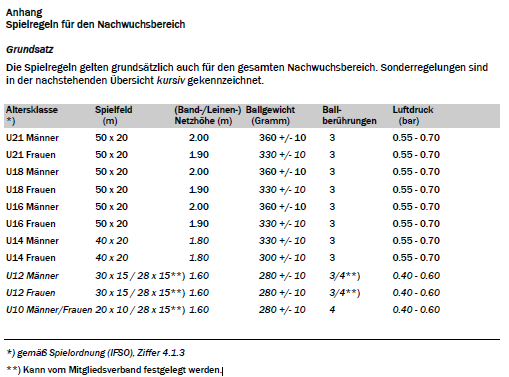 